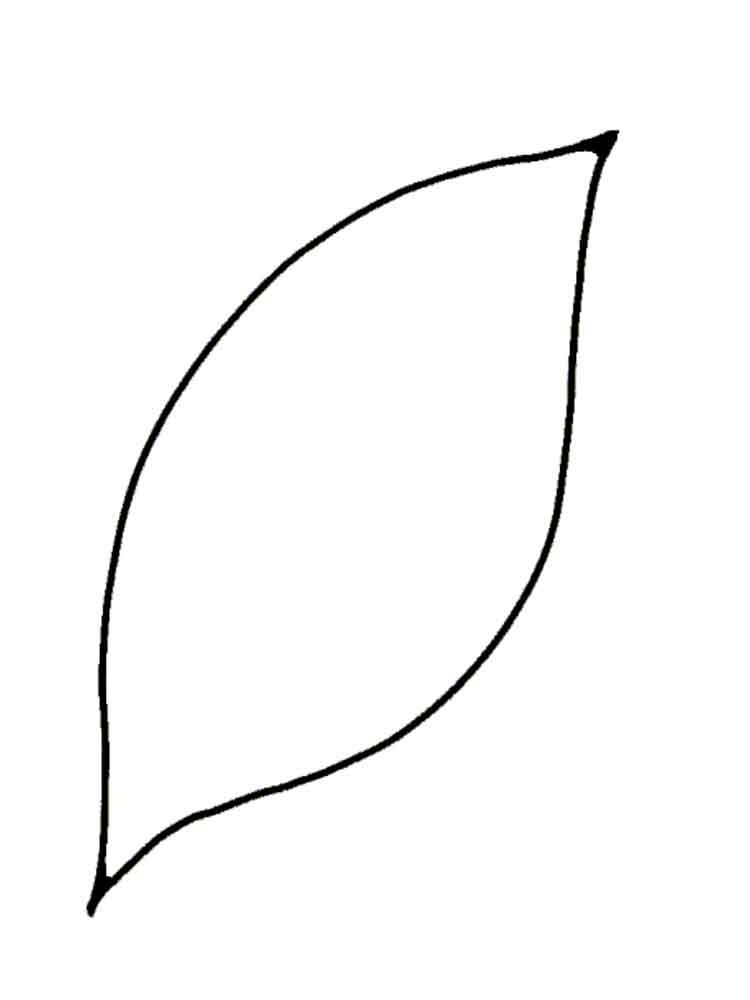 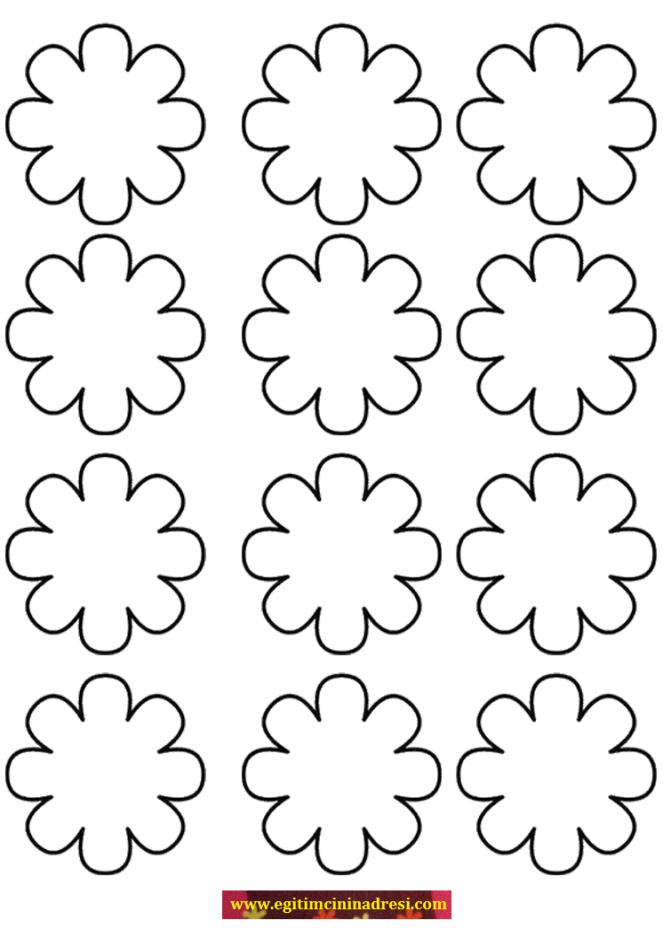 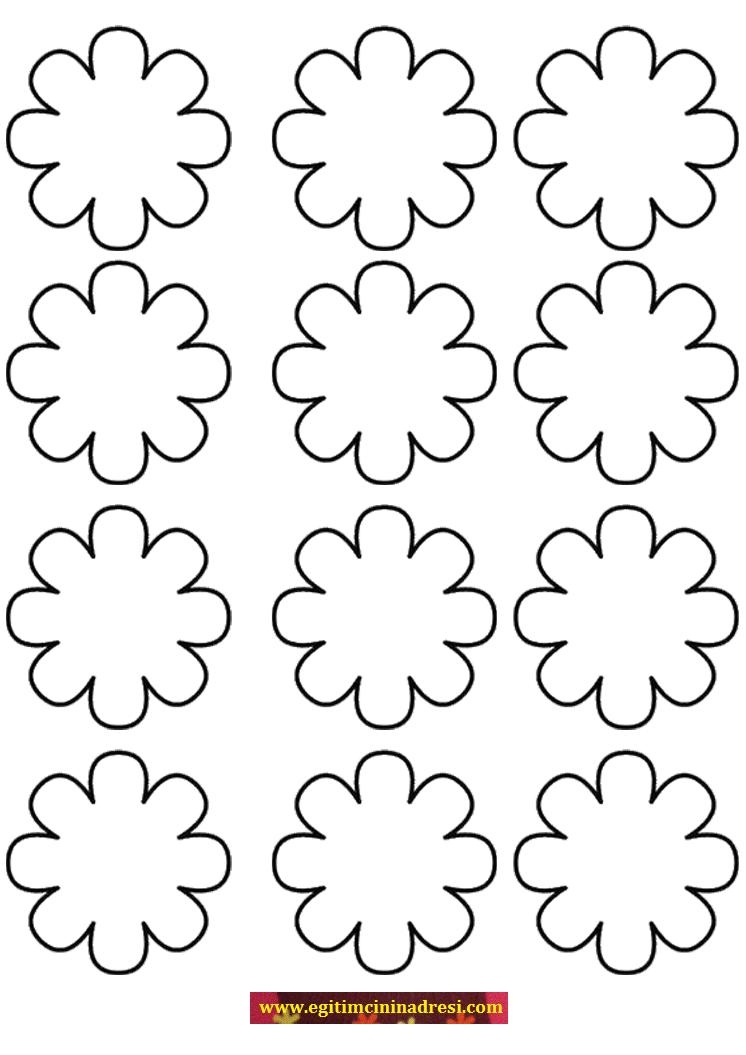 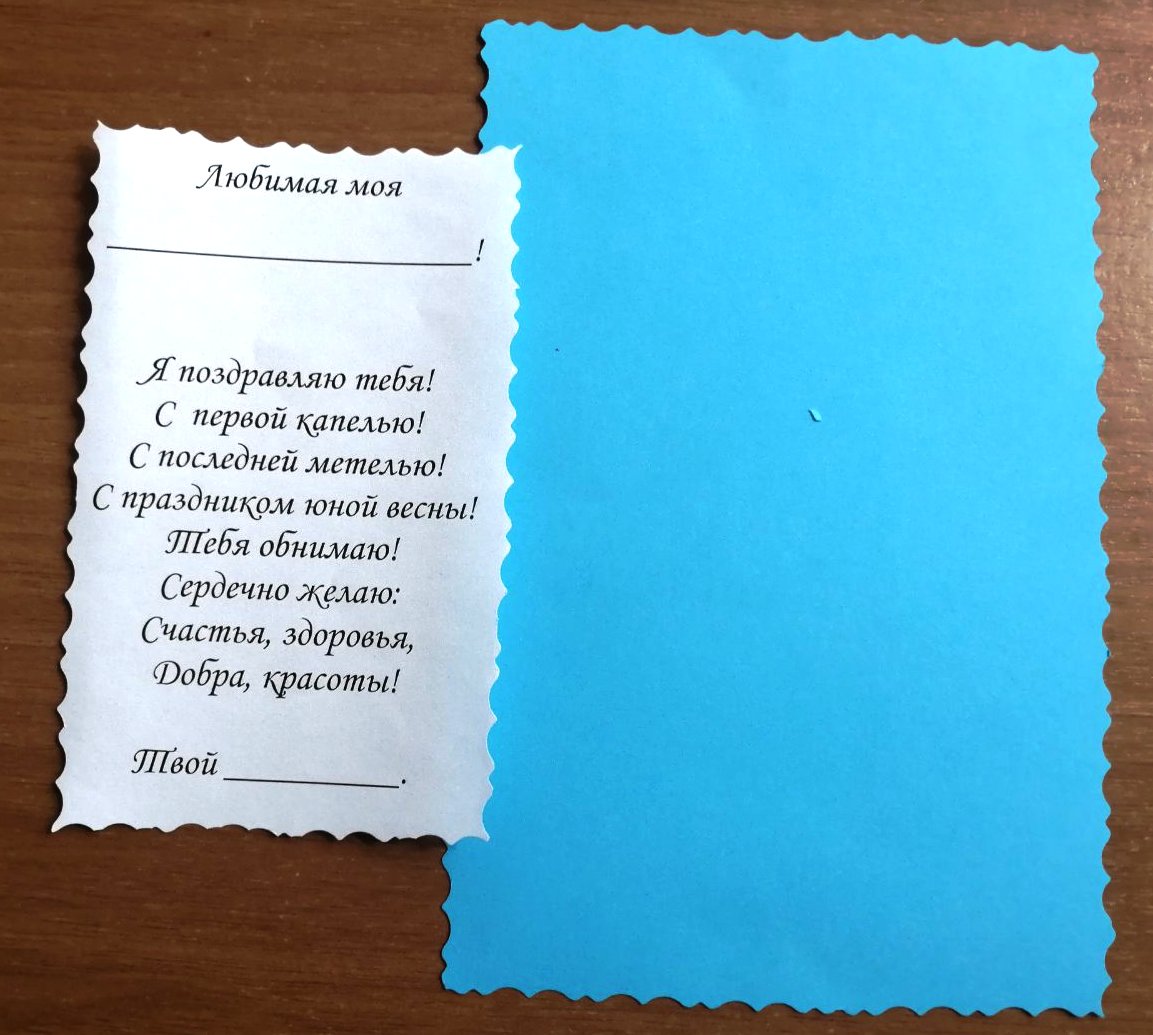 Помните, что заготовка у нас формата А4, поэтому текст делаем чуть меньшего формата.